 Pool House Community Primary School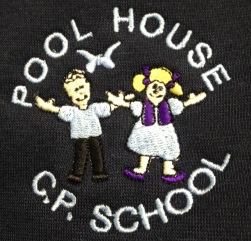 Kidsgrove, Tanterton, Ingol, Preston, PR2 7BXTel: 01772 732628    Fax: 01772734632Email: head@poolhouse.lancs.sch.ukWebsite: www.poolhouse.lancs.sch.uk                               Headteacher: Mrs Julie Cole BA(Hons) PGCE NPQH                                  Pupil Premium Explained       Dear Parent/CarerIn order to fully explain Pupil Premium, outlined below is an explanation, the benefits associated with it and how to ensure your child receives it.Pupil Premium –What is it?Pupil Premium is funding paid by the local authority/government directly to schools. For each child eligible for Pupil Premium the school receives £1320 per school year.What are the benefits?There are many benefits for both the child and the school, these include:Additional funding to support learning, progress and overall achievementSmall group or individual interventionsSupport with learning and emotional needsFree School MealsHeavily subsidised cost of educational visits and residential tripsSupported access to school clubsHow do I know if I can apply for Pupil Premium?To be eligible for Pupil Premium the family must be in receipt of one or more of the following benefits:Income supportIncome-based Job Seekers’ AllowanceIncome- related Employment and Support AllowanceSupport under Part V1 of the Immigration and Asylum Act 1999The guaranteed element of State Pension CreditChild Tax Credit, provided you are not also entitled to Working Tax Credit, and have a gross annual income of no more than £16,190 as assessed by Her Majesty’s Revenue and CustomsWorking Tax Credit run-on, paid for 4 weeks after you stop qualifying for working tax credit.How do I check eligibility for Pupil Premium?A parent or guardian may wish to check their eligibility for Pupil Premium or continued Free School Meals (from Key Stage 2). To complete a check you will need to provide the following information:Name, home address and email addressNational Insurance Number or National Asylum Support Service reference numberChild or student’s name, date of birth and schoolIf you would like the school to support you with the application please call in or contact the office manager, Mrs Gates.Not all the families of children who are eligible for Pupil Premium will actually wish to apply. However, it would support the school greatly by letting us know if your child is eligible.We would strongly encourage all eligible parents/carers to apply for this status, it will not affect any other benefits being claimed.Any children who are entitled to free school meals, whether they take them up or not, means that our school will be given extra funding to help support their needs.If you have any additional questions relating to Pupil Premium please contact either myself or the  Office Manager either by phone, in person or via email at the following  address bursar@poolhouse.lancs.sch.ukKind regardsJulie ColeJulie Cole Headteacher